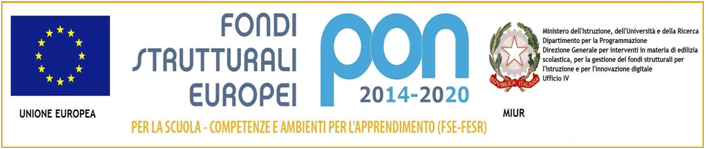 5“VERIFICA	DOTAZIONE	DEI	D.P.I. DEGLI	STUDENTI”SETTORE BIENNIO TECNOLOGICO IL/LA SOTTOSCRITTO/A:NATO/A 	 RESIDENTE 	 QUALIFICA 	IN QUALITA’ DI STUDENTE PRESSO I.I.S. MEUCCI CLASSE 	             , IN OSSERVANZA ALLE DIRETTIVE INDICATE DALLA SCUOLA (DIRIGENTE SCOLASTICO–DOCENTI – TECNICI DI LABORATORIO	- PERSONALE ATA)RELATIVAMENTE A TUTTE LE ATTIVITA’ DI LABORATORIO DICHIARA‘DI AVERE IN DOTAZIONE I SEGUENTI D.P.I.’:CAMICE CON POLSINI ELASTICI	XCALZATURE chiuse con suole antiscivolo                         XOCCHIALI PROTETTIVI in policarbonato monoblocco, protezione laterale Classe 3.	XGUANTI contro il rischio meccanico resistente al taglio ed all'abrasione (EN 388 e EN 420)                                 XSCARPE E TUTA DA GINNASTICA	xALTRO (SPECIFICARE)	□INOLTRE DICHIARA QUANTO SEGUE:DI UTILIZZARE IL CAMICE (SE PREVISTO) DI UTILIZZARE I D.P.I.(CAMICE-OCCHIALI-GUANTI–SCARPE-),PREVISTI PER L’ATTIVITA’ PROGRAMMATAI NON EFFETTUARE ALCUNA ATTIVITA’ DI LABORATORIOSENZA IL CAMICE E/O I ‘D.P.I.’ PREVISTI PER L’ESERCITAZIONE.Massa A.S. _______________LETTO, CONFERMATO E SOTTOSCRITTO   	_________,           _________________________.FIRMA GENITORI (STUDENTE MINORENNE)         FIRMA STUDENTE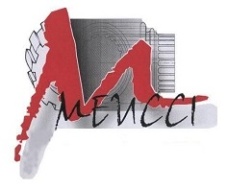 ISTITUTO ISTRUZIONE SUPERIORE  “ANTONIO MEUCCI” ”  Via Marina Vecchia, 230   54100 MASSA  (MS)Tel. 0585  252708 - fax 0585 251012   C.F. 80002760454 – Codice Univoco UFFET5 www.meuccimassa.gov.it   msis01800l@pec.istruzione.it – msis01800l@istruzione.it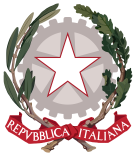 